FAYETTE COUNTY COMMISSION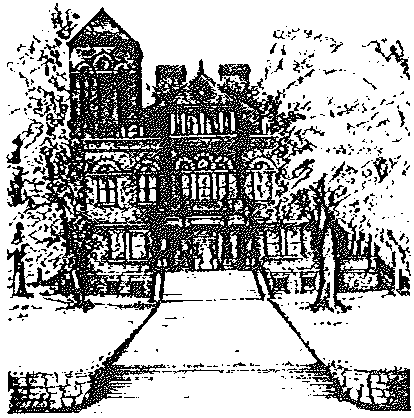 FAYETTEVILLE, WVAPPLICATION FOR EMPLOYMENTPlease Print or TypeFull Name __________________________________________________________________________________________Home Address_______________________________________________________________________________________				Street 			City			County		      State		        Zip Code	Telephone #_________________________________________________________________________________________If not a citizen, do you have permission to remain permanently in the U.S.?     □ Yes	□ No   Are you under 18?      □ Yes	□ No   Desired Position _____________________________________________________________________________________EDUCATIONCircle highest grade completed:     0      1      2      3      4      5      6      7      8      9      10      11      12     School						Name and Address				         Degree or Certificate(OVER)Page 2WORK HISTORY Employer and AddressMay we communicate with your present employer?  □ Yes	   □ No      List any other names that may be pertinent to checking your references: ___________________________________________    PROFESSIONAL REFERENCES (Other than relatives)				     NAME							ADDRESS     _____________________________________________________________________________________________________________    _____________________________________________________________________________________________________________    _____________________________________________________________________________________________________________Have you ever worked for Fayette County under a different name?  □ No	    □ Yes  (Explain below)   _____________________________________________________________________________________________________________Profession License (Licensing Board, State, Date, Number) _____________________________________________________________________________________________________________    _____________________________________________________________________________________________________________    _____________________________________________________________________________________________________________Mail Applications to:				 	 I authorize investigation of all statements contained in this application.Fayette County Commission				Post Office Box 307					____________________________________________________	Fayetteville, West Virginia 25840				Applicant’s Signature					      DateHigh SchoolCollegeBusiness or Vocational SchoolsAdditional TrainingPresent & Previous Employers            Dates  From             To   SalaryPosition HeldReason for Leaving